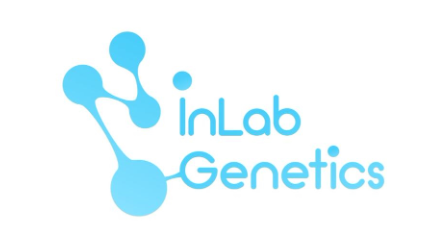 Прайс-листЛАБ ПУНКТЫЛАБ ПУНКТЫЛАБ ПУНКТЫЛАБ ПУНКТЫЛАБ ПУНКТЫЛАБ ПУНКТЫГде клиент может оплатить исследование:	Оплата за исследование производится ИСКЛЮЧИТЕЛЬНО в лабораторном пункте*Где клиент может оплатить исследование:	Оплата за исследование производится ИСКЛЮЧИТЕЛЬНО в лабораторном пункте*Где клиент может оплатить исследование:	Оплата за исследование производится ИСКЛЮЧИТЕЛЬНО в лабораторном пункте*Где клиент может оплатить исследование:	Оплата за исследование производится ИСКЛЮЧИТЕЛЬНО в лабораторном пункте*Где клиент может оплатить исследование:	Оплата за исследование производится ИСКЛЮЧИТЕЛЬНО в лабораторном пункте*Где клиент может оплатить исследование:	Оплата за исследование производится ИСКЛЮЧИТЕЛЬНО в лабораторном пункте*Где клиент может оплатить исследование:	Оплата за исследование производится ИСКЛЮЧИТЕЛЬНО в лабораторном пункте*Вид теста(во всех исследованиях, где не указано другое, цена указана для стандартных образцов)Информационный тестИнформационный тестИнформационный тестСудебный / досудебный тестСудебный / досудебный тестСудебный / досудебный тестВид теста(во всех исследованиях, где не указано другое, цена указана для стандартных образцов)Стандартныйсрок исследованияЦена при стандартном срокеисследованияЦена при сроке исследования1 деньСтандартныйсрок исследованияЦена при стандартном сроке исследованияЦена при сроке исследования2 дняОТЦОВСТВО / МАТЕРИНСТВОУстановление	отцовства/материнства	(до	25	маркеров) (ЛАБПУНКТЫ)3 дня6 99010 990---Установление отцовства/материнства (до 40 маркеров - по решениюэксперта лаборатории)---4-5 дней10 99012 990Установление отцовства/материнства, если есть один профиль из другой лаборатории (отца / матери или ребенка)Цена применяется исключительно в тех случаях, когда клиент предоставляет готовый профиль, полученный НЕ в нашей лаборатории3-5 дней6 9808 9804-5 дней10 99012 990Установление отцовства во время беременности(за жидкую кровь/буккальный эпителий от отцов - доплаты нет)10-15 дней59 990не делаем-не делаемне делаемРОДСТВОУстановление родства по аутосомным маркерам(до 40 маркеров - по решению эксперта лаборатории)4-5 дней9 99013 9904-5 дней16 99018 990Установление родства по Y-хромосоме4-5 дней9 99013 9904-5 дней16 99018 990Установление родства по Х-хромосоме4-5 дней12 99017 9904-5 дней19 99021 990Установление родства по мтДНК14 дней14 990не делаем14 дней19 990не делаемУстановление родства по аутосомным маркерам, если есть один профиль из другой лабораторииЦена применяется исключительно в тех случаях, когда клиент предоставляет готовый профиль, полученный НЕ в нашей лаборатории4-5 дней6 98011 9904-5 дней16 99018 990Установление родства по Y-хромосоме, если есть один профиль из другой лабораторииЦена применяется исключительно в тех случаях, когда клиент предоставляет готовый профиль, полученный НЕ в нашей лаборатории4-5 дней6 98011 9904-5 дней16 99018 990Установление родства по Х-хромосоме, если есть один профиль из другой лабораторииЦена  применяется  исключительно  в  тех случаях,  когда  клиентпредоставляет готовый профиль, полученный НЕ в нашей лаборатории4-5 дней7 98013 9904-5 дней19 99021 990Установление родства по мтДНК, если есть один профиль из другой лабораторииЦена  применяется  исключительно  в  тех случаях,  когда  клиентпредоставляет готовый профиль, полученный НЕ в нашей лаборатории14 дней9 980не делаем14 дней19 990не делаемРасчет индекса родства, когда клиентом предоставлены два готовых ДНК профиля (для информационных тестов - независимо от того, в нашей лаборатории были получены профили или нет; для судебных / досудебных тестов - только для профилей, полученных в нашей лаборатории) (выделение профиля не входит в стоимость)4-5 дней2 9904 990-9 99013 990НЕСТАНДАРТНЫЕ ОБРАЗЦЫНестандартный образец 1 типа(волосы, ногти, пятна крови, сперма и т.д.)(+ к стоимости исследования)+2 дня к срокам основного исследования2 9904 990+2 дня к срокам основного исследования3 9904 990Нестандартный образец 2 типа(абортивный материал; парафиновые блоки; мумифицированная ткань (в том числе отпавшая пуповина); забальзамированная ткань)(+ к стоимости исследования)+5 дней к срокам основного исследования4 9908 990+5 дней к срокам основного исследования6 9908 990Нестандартный образец - зубы(+ к стоимости исследования)+15 дней к срокам основногоисследования14 990не делаем+15 дней к срокам основногоисследования14 990не делаемНестандартный образец - кости(+ к стоимости исследования)+15 дней к срокам основногоисследования19 990не делаем+15 дней к срокам основногоисследования19 990не делаемНестандартный образец к тесту на установление отцовства во время беременности КРОМЕ ЖИДКОЙ КРОВИ (оплачивается 1 раз за любое количество образцов и отцов)(+ к стоимости исследования)10-15 дней2 990не делаем-не делаемне делаемНестандартный образец к тесту на установление отцовства во времябеременности - ЖИДКАЯ КРОВЬ10-15 днейбесплатноне делаем-не делаемне делаемДОПОЛНИТЕЛЬНЫЕ УЧАСТНИКИВид теста(во всех исследованиях, где не указано другое, цена указана для стандартных образцов)Информационный тестИнформационный тестИнформационный тестСудебный / досудебный тестСудебный / досудебный тестСудебный / досудебный тестВид теста(во всех исследованиях, где не указано другое, цена указана для стандартных образцов)Стандартныйсрок исследованияЦена при стандартном срокеисследованияЦена при сроке исследования1 деньСтандартныйсрок исследованияЦена при стандартном сроке исследованияЦена при сроке исследования2 дняДополнительный участник к тесту по аутосомным маркерам4-5 дней2 9904 9904-5 дней3 9903 990Дополнительный участник к тесту по Y-хромосоме4-5 дней3 9905 9904-5 дней3 9903 990Дополнительный участник к тесту по Х-хромосоме4-5 дней4 9906 9904-5 дней6 9906 990Дополнительный участник к тесту по мтДНК14 дней7 990не делаем14 дней8 9908 990Доп. участник к тесту на установление отцовства во время беременности (любое количество)10-15 днейбесплатноне делаем-не делаемне делаемДоп. участник к тесту на установление отцовства, родства по аутосомным маркерам (доп. родственник, образец которого предоставляется для повышения точности исследования). Индекс родства с таким доп.участником нерассчитывается!4-5 дней2 9904 9904-5 дней3 9903 990Дополнительная калькуляция при количестве участников больше трех (когда требуется рассчитать родство между 2-м и 3-мучастниками и т.д.)-1 9901 990-1 9901 990НЕИНВАЗИВНЫЕ ПРЕНАТАЛЬНЫЕ ДНК ТЕСТЫVeracity (Кипр): установление риска хромосомных отклонений у плода (синдром Дауна, Эдвардса, Патау) (3 патологии) - БЕЗ пола плода(подходит для одноплодной беременности, в т.ч. при ЭКО с собственной /донорской яйцеклеткой и при суррогатном материнстве)8-10 дней29 990не делаем-не делаемне делаемVeracity (Кипр): установление риска хромосомных отклонений у плода (синдром Дауна, Эдвардса, Патау) (3 патологии) + пол плода (подходит для одноплодной беременности, в т.ч. при ЭКО с собственной / донорской яйцеклеткой и при суррогатном материнстве)8-10 дней29 990не делаем-не делаемне делаемVeracity (Кипр): установление риска хромосомных отклонений у плода (синдром Дауна, Эдвардса, Патау и анеуплоидий половых хромосом) (8 патологий) + пол плода(подходит для одноплодной беременности, в т.ч. при ЭКО с собственной / донорской яйцеклеткой и при суррогатном материнстве. Для двойни НЕ подходит)8-10 дней33 990не делаем-не делаемне делаемVeracity (Кипр): установление риска хромосомных отклонений у плода (синдром Дауна, Эдвардса, Патау) (3 патологии для каждого плода) + пол плода(подходит для двухплодной беременности, в т.ч. при ЭКО с собственнымияйцеклетками. Для двойни с донорскими яйцеклетками и суррогатного материнства НЕ подходит)8-10 дней33 990не делаем-не делаемне делаемVeracity (Кипр): установление риска хромосомных отклонений у плода (синдром Дауна, Эдвардса, Патау и анеуплоидий половых хромосом, и микроделеции) (12 патологий) + пол плода(подходит для одноплодной беременности, в т.ч. при ЭКО с собственной /донорской яйцеклеткой и при суррогатном материнстве. Для двойни НЕ подходит)8-10 дней36 990не делаем-не делаемне делаемVeracity (Кипр): установление риска хромосомных отклонений у плода (синдром Дауна, Эдвардса, Патау и микроделеции) (7 патологий для каждого плода) + пол плода(подходит для двухплодной беременности, в т.ч. при ЭКО с собственнымияйцеклетками. Для двойни с донорскими яйцеклетками и суррогатного материнства НЕ подходит)8-10 дней36 990не делаем-не делаемне делаемНИПТ нового поколения VERAgene (Кипр): определение риска трисомий 21,18,13, анеуплоидий половых хромосом, микроделеций 22q,1p36,4p,17, + скрининг 100 моногенных заболеваниям (12 патологий + 100 моногенных заболеваний для 1 плода; 7 патологий + 100 моногенных заболеваний для двух плодов) + пол плода(подходит для одноплодной и двухплодной беременности, в т.ч. при ЭКО ссобственными яйцеклетками. Для ЭКО с донорскими яйцеклетками /сперматозоидами и при суррогатном материснтве НЕ подходит)8-10 дней54 990не делаем-не делаемне делаемПол плода (образцы – венозная кровь)(сама пробирка не требует дополнительной оплаты!)1-3 дня6 990не делаем-не делаемне делаемЗабор крови для пола плода-от 0 до 600----Забор крови для тестов: Veracity, VERAgene, дородовое отцовство-от 0 до 600----ЭТНИЧЕСКОЕ ПРОИСХОЖДЕНИЕЭтническое происхождение по мужской линии(анализ Y-хромосомы)4-12 дней8 990не делаем-не делаемне делаемЭтническое происхождение по женской линии(анализ мтДНК)21 день8 990не делаем-не делаемне делаемТест на национальность (анализ по аутосомным маркерам)21 день8 990не делаем-не делаемне делаемТест на происхождение рода (включает в себя этническоепроисхождение по мужской и женской линии + тест на национальность)21 день24 990не делаем-не делаемне делаемВид теста(во всех исследованиях, где не указано другое, цена указана для стандартных образцов)Информационный тестИнформационный тестИнформационный тестСудебный / досудебный тестСудебный / досудебный тестСудебный / досудебный тестВид теста(во всех исследованиях, где не указано другое, цена указана для стандартных образцов)Стандартныйсрок исследованияЦена при стандартном срокеисследованияЦена при сроке исследования1 деньСтандартныйсрок исследованияЦена при стандартном сроке исследованияЦена при сроке исследования2 дняДНК АНАЛИЗЫ ДЛЯ СПОРТА И КРАСОТЫДРУГИЕ ВИДЫ ДНК АНАЛИЗОВГенетический профиль / ДНК паспорт / Идентификация человека – получение профиля ДНК одного человека (по аутосомным маркерам)4-5 дней4 9906 9904-5 дней6 9908 990Генетический профиль по Y-хромосоме4-5 дней4 9906 9904-5 дней7 9909 990Генетический профиль по X-хромосоме4-5 дней5 9907 9904-5 дней8 99010 990Генетический профиль по мтДНК14 дней7 9909 99014 дней10 99012 990Идентификация останков - базовый тест (Цена указана за стандартные образцы. К стоимости теста необходимо прибавить стоимость исследования предоставленных нестандартных образцов) 3 варианта:------Вариант 1. Идентификация останков- получение генетического профиля4-5 дней4 9906 9904-5 дней6 9908 990Вариант 2. Идентификация останков- получение генетического профиля и его сравнение с другим образцом от того же самого человека4-5 дней5 9909 9904-5 дней8 99010 990Вариант 3. Идентификация останков- получение генетического профиля и его сравнение с генетическим профилем предполагаемогородственникасм. раздел "ОТЦОВСТВО/МАТЕРИНСТВО" или "РОДСТВО"см. раздел "ОТЦОВСТВО/МАТЕРИНСТВО" или "РОДСТВО"см. раздел "ОТЦОВСТВО/МАТЕРИНСТВО" или "РОДСТВО"см. раздел "ОТЦОВСТВО/МАТЕРИНСТВО" или "РОДСТВО"см. раздел "ОТЦОВСТВО/МАТЕРИНСТВО" или "РОДСТВО"см. раздел "ОТЦОВСТВО/МАТЕРИНСТВО" или "РОДСТВО"ДНК-профилирование по аутосомным маркерам и сравнение профилей ДНК с целью установить, одному или разным людям они принадлежат (2 стандартных образца - буккальный эпителий)4-5 дней9 99013 9904-5 дней16 99018 990ДНК-профилирование по Y-хромосоме и сравнение профилей ДНК с целью установить, одному или разным людям они принадлежат (2стандартных образца - буккальный эпителий)4-5 дней9 99013 9904-5 дней16 99018 990ДНК-профилирование по X-хромосоме и сравнение профилей ДНК с целью установить, одному или разным людям они принадлежат (2стандартных образца - буккальный эпителий)4-5 дней12 99017 9904-5 дней19 99021 990Определение типа материала, содержит ли образец ДНК человекаили нет (да или нет) (1 нестандартный образец 1 типа)4-5 дней3 9907 990-не делаемне делаемОпределение вида генетического материала, является ли он спермой(да или нет) (1 нестандартный образец 1 типа)Каждый последующий образец - это новое исследование по полной стоимости4-5 дней5 4909 990-не делаемне делаемОпределение пола, кому принадлежит образец (мужчине илиженщине) (1 нестандартный образец 1 типа)4-5 дней6 98010 980-не делаемне делаемОпределение количества профилей по Y-хромосоме в нестандартном образце: 0, 1 или более 1 (1 нестандартный образец 1 типа)4-5 дней7 98011 980-не делаемне делаемСравнение двух ДНК профилей, предоставленных клиентом (независимо от того, в нашей лаборатории были получены профили или нет): определение их идентичности или расчет индекса отцовства / материнства / родства (выделение профиля не входит в стоимость)4-5 дней2 9904 990-не делаемне делаемПРОЧИЕ УСЛУГИДоплата за забор крови для тестов на отцовство / материнство /родство / ДНК-профилирование / Синдром Жильбера(ТОЛЬКО эти тесты!)-от 0 до 600от 0 до 600-от 0 до 600от 0 до 600Доплата к стоимости теста, если участники теста сдают образцы в разное время в одном ЛП (стоимость теста - по прайс-листу ЛАБПУНКТЫ)------Доплата к стоимости теста, если один участник сдает образцы и оплачивает всю стоимость теста в ЛП (по прайс-листу ЛАБ ПУНКТЫ), а второй участник отправляет образцы напрямую в нашу компанию------Вид теста(во всех исследованиях, где не указано другое, цена указана для стандартных образцов)Информационный тестИнформационный тестИнформационный тестСудебный / досудебный тестСудебный / досудебный тестСудебный / досудебный тестВид теста(во всех исследованиях, где не указано другое, цена указана для стандартных образцов)Стандартныйсрок исследованияЦена при стандартном срокеисследованияЦена при сроке исследования1 деньСтандартныйсрок исследованияЦена при стандартном сроке исследованияЦена при сроке исследования2 дняДоплата к стоимости теста за забор образцов в ЛП (когда ЛП только производит забор образцов, оформление документов и их отправку в лабораторию, но не получает от клиента оплату за тест). Применимо только для следующих случаев:если участники теста сдают образцы на разных адресах (в разных ЛП) (стоимость теста - по прайс-листу ЛАБ ПУНКТЫ);если участники теста сдают образцы на разных адресах (один участник - в ЛЦ, другой - в ЛП) (стоимость теста - по прайс-листу ЛАБ ЦЕНТРЫ);если одни участник сдает образцы в ЛП, а второй участник отправляет образцы напрямую в нашу компанию (стоимость теста - по прайс-листу РЕГИОНЫ);тесты на онкогенетику и генетические заболевания (стоимость теста - по прайс листу РЕГИОНЫ).Доплата за забор образцов может быть произведена как в ЛП, так и напрямую в нашу компанию.-1 9901 990-1 9901 990Доплата к стоимости теста за забор крови в ЛП (когда ЛП только производит забор и отправку крови, а клиент оплачивает стоимость теста напрямую в нашу компанию - по прайс-листу РЕГИОНЫ).Применимо только для дородового отцовства и НИПТ при условии наличия соответствующей отметки в карточке ЛП.-1 9901 990-1 9901 990Хранение ДНК в течение 10 лет-4 9904 990-4 9904 990Выдача дубликата заключения, внесение изменений в заключение(исправление ФИО, даты рождения и т.д.)-490490-2 4902 490Возврат образцов из лаборатории в ЛЦ / к клиенту (при условии, что лаборатория может вернуть образец)-1 9901 990-не делаемне делаемВыезд специалиста / эксперта в суд-не осуществляетсяне осуществляется-не осуществляетсяне осуществляетсяУчастие специалиста / эксперта в судебном заседании онлайн-19 99019 990-19 99019 990Ламинирование заключения по этническому происхождению(включает выдачу заключения на бумажном носителе )-990----